Insert additional rows as requiredPRO-FORM-01HDR Candidature Progress Report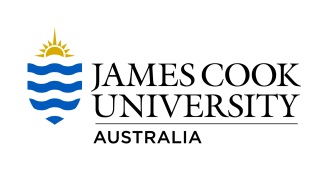 JCU Graduate Research School (GRS)Candidate’s DetailsCandidate’s DetailsCandidate’s DetailsCandidate’s DetailsCandidate’s DetailsCandidate’s DetailsCandidate’s DetailsFirst /Given Name:First /Given Name:First /Given Name:First /Given Name:Surname / Family Name:Surname / Family Name:Surname / Family Name:Student IDScholarship HolderScholarship HolderYes  No   Degree:PhDMastersProfessional DoctoratePhDMastersProfessional DoctorateStart Date:Start Date:Full time  Part time Degree:PhDMastersProfessional DoctoratePhDMastersProfessional DoctorateExpected degree completion date:Expected degree completion date:Full time  Part time Milestone datesMilestone datesMilestone datesMilestone datesMilestone datesMilestone datesMilestone datesConfirmation of CandidatureConfirmation of CandidatureMid Candidature SeminarMid Candidature SeminarMid Candidature SeminarPre-Completion SeminarPre-Completion SeminarGuidelines for Completing this Progress ReportGuidelines for Completing this Progress ReportGuidelines for Completing this Progress ReportGuidelines for Completing this Progress ReportGuidelines for Completing this Progress ReportGuidelines for Completing this Progress ReportGuidelines for Completing this Progress ReportThis Progress Report is required during reporting periods 1 November - 30 April and 1 May to 31October of every year UNLESS you have commenced candidature, submitted your Thesis for examination OR successfully completed one of the following milestones (Confirmation of Candidature, Mid-Candidature Review or Pre-Completion Evaluation) during the reporting period.  HOWEVER IT IS RECOMMENDED THAT EVERYONE EXPERIENCING DELAYS DUE TO EXCEPTIONAL CIRCUMSTANCES COMPLETE THIS REPORT SO THAT THERE IS A RECORD OF DELAYS.The HDR Progress Report enables you and your Advisory Panel to reflect on your progress and to plan the remainder of candidature.Please provide honest responses.  Providing a thorough record of any delays that have occurred, and indications of potential problems, will enable appropriate assistance to be provided to you.If you have problems that that you do not wish to be discussed with your Advisory Panel, then you should approach the Associate Dean, Research Education within your College or the Deputy/Dean, Graduate Research on your Campus.  In addition to this Progress Report, a candidate or an advisor may submit an independent, confidential written report to the Dean, Graduate Research about any concerns relevant to your candidature.For assistance in completing this Progress Report please contact your College HDR Academic Services Officer in the first instance.This Progress Report is required during reporting periods 1 November - 30 April and 1 May to 31October of every year UNLESS you have commenced candidature, submitted your Thesis for examination OR successfully completed one of the following milestones (Confirmation of Candidature, Mid-Candidature Review or Pre-Completion Evaluation) during the reporting period.  HOWEVER IT IS RECOMMENDED THAT EVERYONE EXPERIENCING DELAYS DUE TO EXCEPTIONAL CIRCUMSTANCES COMPLETE THIS REPORT SO THAT THERE IS A RECORD OF DELAYS.The HDR Progress Report enables you and your Advisory Panel to reflect on your progress and to plan the remainder of candidature.Please provide honest responses.  Providing a thorough record of any delays that have occurred, and indications of potential problems, will enable appropriate assistance to be provided to you.If you have problems that that you do not wish to be discussed with your Advisory Panel, then you should approach the Associate Dean, Research Education within your College or the Deputy/Dean, Graduate Research on your Campus.  In addition to this Progress Report, a candidate or an advisor may submit an independent, confidential written report to the Dean, Graduate Research about any concerns relevant to your candidature.For assistance in completing this Progress Report please contact your College HDR Academic Services Officer in the first instance.This Progress Report is required during reporting periods 1 November - 30 April and 1 May to 31October of every year UNLESS you have commenced candidature, submitted your Thesis for examination OR successfully completed one of the following milestones (Confirmation of Candidature, Mid-Candidature Review or Pre-Completion Evaluation) during the reporting period.  HOWEVER IT IS RECOMMENDED THAT EVERYONE EXPERIENCING DELAYS DUE TO EXCEPTIONAL CIRCUMSTANCES COMPLETE THIS REPORT SO THAT THERE IS A RECORD OF DELAYS.The HDR Progress Report enables you and your Advisory Panel to reflect on your progress and to plan the remainder of candidature.Please provide honest responses.  Providing a thorough record of any delays that have occurred, and indications of potential problems, will enable appropriate assistance to be provided to you.If you have problems that that you do not wish to be discussed with your Advisory Panel, then you should approach the Associate Dean, Research Education within your College or the Deputy/Dean, Graduate Research on your Campus.  In addition to this Progress Report, a candidate or an advisor may submit an independent, confidential written report to the Dean, Graduate Research about any concerns relevant to your candidature.For assistance in completing this Progress Report please contact your College HDR Academic Services Officer in the first instance.This Progress Report is required during reporting periods 1 November - 30 April and 1 May to 31October of every year UNLESS you have commenced candidature, submitted your Thesis for examination OR successfully completed one of the following milestones (Confirmation of Candidature, Mid-Candidature Review or Pre-Completion Evaluation) during the reporting period.  HOWEVER IT IS RECOMMENDED THAT EVERYONE EXPERIENCING DELAYS DUE TO EXCEPTIONAL CIRCUMSTANCES COMPLETE THIS REPORT SO THAT THERE IS A RECORD OF DELAYS.The HDR Progress Report enables you and your Advisory Panel to reflect on your progress and to plan the remainder of candidature.Please provide honest responses.  Providing a thorough record of any delays that have occurred, and indications of potential problems, will enable appropriate assistance to be provided to you.If you have problems that that you do not wish to be discussed with your Advisory Panel, then you should approach the Associate Dean, Research Education within your College or the Deputy/Dean, Graduate Research on your Campus.  In addition to this Progress Report, a candidate or an advisor may submit an independent, confidential written report to the Dean, Graduate Research about any concerns relevant to your candidature.For assistance in completing this Progress Report please contact your College HDR Academic Services Officer in the first instance.This Progress Report is required during reporting periods 1 November - 30 April and 1 May to 31October of every year UNLESS you have commenced candidature, submitted your Thesis for examination OR successfully completed one of the following milestones (Confirmation of Candidature, Mid-Candidature Review or Pre-Completion Evaluation) during the reporting period.  HOWEVER IT IS RECOMMENDED THAT EVERYONE EXPERIENCING DELAYS DUE TO EXCEPTIONAL CIRCUMSTANCES COMPLETE THIS REPORT SO THAT THERE IS A RECORD OF DELAYS.The HDR Progress Report enables you and your Advisory Panel to reflect on your progress and to plan the remainder of candidature.Please provide honest responses.  Providing a thorough record of any delays that have occurred, and indications of potential problems, will enable appropriate assistance to be provided to you.If you have problems that that you do not wish to be discussed with your Advisory Panel, then you should approach the Associate Dean, Research Education within your College or the Deputy/Dean, Graduate Research on your Campus.  In addition to this Progress Report, a candidate or an advisor may submit an independent, confidential written report to the Dean, Graduate Research about any concerns relevant to your candidature.For assistance in completing this Progress Report please contact your College HDR Academic Services Officer in the first instance.This Progress Report is required during reporting periods 1 November - 30 April and 1 May to 31October of every year UNLESS you have commenced candidature, submitted your Thesis for examination OR successfully completed one of the following milestones (Confirmation of Candidature, Mid-Candidature Review or Pre-Completion Evaluation) during the reporting period.  HOWEVER IT IS RECOMMENDED THAT EVERYONE EXPERIENCING DELAYS DUE TO EXCEPTIONAL CIRCUMSTANCES COMPLETE THIS REPORT SO THAT THERE IS A RECORD OF DELAYS.The HDR Progress Report enables you and your Advisory Panel to reflect on your progress and to plan the remainder of candidature.Please provide honest responses.  Providing a thorough record of any delays that have occurred, and indications of potential problems, will enable appropriate assistance to be provided to you.If you have problems that that you do not wish to be discussed with your Advisory Panel, then you should approach the Associate Dean, Research Education within your College or the Deputy/Dean, Graduate Research on your Campus.  In addition to this Progress Report, a candidate or an advisor may submit an independent, confidential written report to the Dean, Graduate Research about any concerns relevant to your candidature.For assistance in completing this Progress Report please contact your College HDR Academic Services Officer in the first instance.This Progress Report is required during reporting periods 1 November - 30 April and 1 May to 31October of every year UNLESS you have commenced candidature, submitted your Thesis for examination OR successfully completed one of the following milestones (Confirmation of Candidature, Mid-Candidature Review or Pre-Completion Evaluation) during the reporting period.  HOWEVER IT IS RECOMMENDED THAT EVERYONE EXPERIENCING DELAYS DUE TO EXCEPTIONAL CIRCUMSTANCES COMPLETE THIS REPORT SO THAT THERE IS A RECORD OF DELAYS.The HDR Progress Report enables you and your Advisory Panel to reflect on your progress and to plan the remainder of candidature.Please provide honest responses.  Providing a thorough record of any delays that have occurred, and indications of potential problems, will enable appropriate assistance to be provided to you.If you have problems that that you do not wish to be discussed with your Advisory Panel, then you should approach the Associate Dean, Research Education within your College or the Deputy/Dean, Graduate Research on your Campus.  In addition to this Progress Report, a candidate or an advisor may submit an independent, confidential written report to the Dean, Graduate Research about any concerns relevant to your candidature.For assistance in completing this Progress Report please contact your College HDR Academic Services Officer in the first instance.InstructionsInstructionsInstructionsInstructionsInstructionsInstructionsInstructionsPlease refer to the HDR Progress Report Procedure for further information.The steps for completing the Progress Report are as follows:You should complete this report and forward with relevant attachments to your Advisory Panel with a meeting request to enable completion of the report prior to the due date.The Primary Advisor and Advisory Panel complete the remainder, and discuss with you if required.You and advisors sign approval and forward to College HDR Academic Services OfficerPlease refer to the HDR Progress Report Procedure for further information.The steps for completing the Progress Report are as follows:You should complete this report and forward with relevant attachments to your Advisory Panel with a meeting request to enable completion of the report prior to the due date.The Primary Advisor and Advisory Panel complete the remainder, and discuss with you if required.You and advisors sign approval and forward to College HDR Academic Services OfficerPlease refer to the HDR Progress Report Procedure for further information.The steps for completing the Progress Report are as follows:You should complete this report and forward with relevant attachments to your Advisory Panel with a meeting request to enable completion of the report prior to the due date.The Primary Advisor and Advisory Panel complete the remainder, and discuss with you if required.You and advisors sign approval and forward to College HDR Academic Services OfficerPlease refer to the HDR Progress Report Procedure for further information.The steps for completing the Progress Report are as follows:You should complete this report and forward with relevant attachments to your Advisory Panel with a meeting request to enable completion of the report prior to the due date.The Primary Advisor and Advisory Panel complete the remainder, and discuss with you if required.You and advisors sign approval and forward to College HDR Academic Services OfficerPlease refer to the HDR Progress Report Procedure for further information.The steps for completing the Progress Report are as follows:You should complete this report and forward with relevant attachments to your Advisory Panel with a meeting request to enable completion of the report prior to the due date.The Primary Advisor and Advisory Panel complete the remainder, and discuss with you if required.You and advisors sign approval and forward to College HDR Academic Services OfficerPlease refer to the HDR Progress Report Procedure for further information.The steps for completing the Progress Report are as follows:You should complete this report and forward with relevant attachments to your Advisory Panel with a meeting request to enable completion of the report prior to the due date.The Primary Advisor and Advisory Panel complete the remainder, and discuss with you if required.You and advisors sign approval and forward to College HDR Academic Services OfficerPlease refer to the HDR Progress Report Procedure for further information.The steps for completing the Progress Report are as follows:You should complete this report and forward with relevant attachments to your Advisory Panel with a meeting request to enable completion of the report prior to the due date.The Primary Advisor and Advisory Panel complete the remainder, and discuss with you if required.You and advisors sign approval and forward to College HDR Academic Services OfficerSection 1: Summary of thesis Progress – Candidate to CompleteSection 1: Summary of thesis Progress – Candidate to CompleteSection 1: Summary of thesis Progress – Candidate to CompleteSection 1: Summary of thesis Progress – Candidate to CompleteSection 1: Summary of thesis Progress – Candidate to CompleteSection 1: Summary of thesis Progress – Candidate to CompleteChapter Number OR Creative Work OR ExhibitionProposed TitleProgress to datePercent completed / Estimated time to completionPublication outputs (if applicable)Status of publicationSection 2: Project Work Plan – Candidate to CompletePlease provide details of the work completed to date and details of your work plan for the remainder of your candidature.  A Gantt chart or timeline is recommended.  This work plan should outline what you are going to do including contingency plans, or “Project Plan B”, to enable a timely thesis submission.Type hereSection 3: Candidate Research Delay Record - Candidate to CompleteSection 3: Candidate Research Delay Record - Candidate to CompleteSection 3: Candidate Research Delay Record - Candidate to CompletePlease use this form to record specific details of any delays that you experienced during the reporting period only.  The reporting period is the 6 months prior to the completion of your progress reports which are 1 November - 30 April and 1 May to 31 October of every year.  WE ARE NOT EXPECTING THAT YOU WILL FORECAST DELAYS, ONLY RECORD THOSE THAT HAVE OCCURRED IN THE PREVIOUS 6 MONTHS.This information may form the basis of a future request for an extension to your candidature, and therefore should be as clear and detailed as possible.  Examples are provided to guide you, but you are not limited by them. Please use this form to record specific details of any delays that you experienced during the reporting period only.  The reporting period is the 6 months prior to the completion of your progress reports which are 1 November - 30 April and 1 May to 31 October of every year.  WE ARE NOT EXPECTING THAT YOU WILL FORECAST DELAYS, ONLY RECORD THOSE THAT HAVE OCCURRED IN THE PREVIOUS 6 MONTHS.This information may form the basis of a future request for an extension to your candidature, and therefore should be as clear and detailed as possible.  Examples are provided to guide you, but you are not limited by them. Please use this form to record specific details of any delays that you experienced during the reporting period only.  The reporting period is the 6 months prior to the completion of your progress reports which are 1 November - 30 April and 1 May to 31 October of every year.  WE ARE NOT EXPECTING THAT YOU WILL FORECAST DELAYS, ONLY RECORD THOSE THAT HAVE OCCURRED IN THE PREVIOUS 6 MONTHS.This information may form the basis of a future request for an extension to your candidature, and therefore should be as clear and detailed as possible.  Examples are provided to guide you, but you are not limited by them. Project delays: experiments, access to facilities, access to advisors, transport, other Days lost (full time equivalent) due to each delayContingency plansAdd or delete rows as required.Example: In February 2020 The Education/Health Department put a stop to data collection which I was due to commence in February 2020.  I have not been able to collect my data.I am looking at globally and nationally available datasets that I can access.Example: I had planned to go overseas to conduct field work in March 2020, but border closures prevented this.I have a paper based on my literature review that will be part of the thesis I could progress while waiting to do my field work.  I will also assess other data collection options.Delays due to health: physical, mental, supporting family Days lost (full time equivalent) due to each delayContingency plansAdd or delete rows as required.Example: My partner has been deeply affected by COVID-19 and I was required to provide high levels of care, distracting me from my research.I took some leave, but there were still delays.  Family is now assisting us also, a few hours per dayExample: My two school age children were at home with me during school closures and this disrupted my ability to progress my studies.I took some leave but there were still delays.  School is now back in session.TOTAL FULL TIME EQUIVALENT DAYS LOST DUE TO DELAYS DURING THIS REPORTING PERIOD(PLEASE REMOVE REDUNDANCY IN THE RECORDED DAYS LOST, AND ONLY RECORD THE TOTAL ACTUAL DAYS LOST)Financial delays: project related, personal circumstances$ Personal:$ Project:Contingency plansAdd or delete rows as required.Example: I have lost my job and must find alternative employment to support my family: my studies are not a priority.I have identified several jobs through JCU CareerHub and other sources. Example: My industry partner suspended funding of the project for a month due to financial concerns.  I am working with my advisor and JCU Connect to explore alternative partners.Section 4: Other potential issues affecting progress – Candidate and Primary Advisor to CompleteSection 4: Other potential issues affecting progress – Candidate and Primary Advisor to CompleteSection 4: Other potential issues affecting progress – Candidate and Primary Advisor to CompleteSection 4: Other potential issues affecting progress – Candidate and Primary Advisor to CompleteSection 4: Other potential issues affecting progress – Candidate and Primary Advisor to CompleteSection 4: Other potential issues affecting progress – Candidate and Primary Advisor to CompleteSection 4: Other potential issues affecting progress – Candidate and Primary Advisor to CompleteSection 4: Other potential issues affecting progress – Candidate and Primary Advisor to CompleteSection 4: Other potential issues affecting progress – Candidate and Primary Advisor to CompleteSection 4: Other potential issues affecting progress – Candidate and Primary Advisor to CompleteSection 4: Other potential issues affecting progress – Candidate and Primary Advisor to CompleteSection 4: Other potential issues affecting progress – Candidate and Primary Advisor to CompleteSection 4: Other potential issues affecting progress – Candidate and Primary Advisor to CompleteSection 4: Other potential issues affecting progress – Candidate and Primary Advisor to CompleteSection 4: Other potential issues affecting progress – Candidate and Primary Advisor to CompleteHave any of the following issues affected your progress during the period covered by this Progress Report?  Please answer Yes or No as appropriate.Have any of the following issues affected your progress during the period covered by this Progress Report?  Please answer Yes or No as appropriate.Have any of the following issues affected your progress during the period covered by this Progress Report?  Please answer Yes or No as appropriate.Have any of the following issues affected your progress during the period covered by this Progress Report?  Please answer Yes or No as appropriate.Have any of the following issues affected your progress during the period covered by this Progress Report?  Please answer Yes or No as appropriate.Have any of the following issues affected your progress during the period covered by this Progress Report?  Please answer Yes or No as appropriate.Have any of the following issues affected your progress during the period covered by this Progress Report?  Please answer Yes or No as appropriate.Have any of the following issues affected your progress during the period covered by this Progress Report?  Please answer Yes or No as appropriate.Have any of the following issues affected your progress during the period covered by this Progress Report?  Please answer Yes or No as appropriate.Have any of the following issues affected your progress during the period covered by this Progress Report?  Please answer Yes or No as appropriate.Have any of the following issues affected your progress during the period covered by this Progress Report?  Please answer Yes or No as appropriate.Have any of the following issues affected your progress during the period covered by this Progress Report?  Please answer Yes or No as appropriate.Have any of the following issues affected your progress during the period covered by this Progress Report?  Please answer Yes or No as appropriate.Have any of the following issues affected your progress during the period covered by this Progress Report?  Please answer Yes or No as appropriate.Have any of the following issues affected your progress during the period covered by this Progress Report?  Please answer Yes or No as appropriate.Candidate’s AssessmentCandidate’s AssessmentCandidate’s AssessmentCandidate’s AssessmentCandidate’s AssessmentPrimary Advisor’s AssessmentPrimary Advisor’s AssessmentPrimary Advisor’s AssessmentPrimary Advisor’s AssessmentPrimary Advisor’s AssessmentAccess to AdvisorsAccess to AdvisorsAccess to AdvisorsAccess to AdvisorsAccess to AdvisorsYesYesNoYesNoAcademic BackgroundAcademic BackgroundAcademic BackgroundAcademic BackgroundAcademic BackgroundYesYesNoYesNoHealth and/or personal problemsHealth and/or personal problemsHealth and/or personal problemsHealth and/or personal problemsHealth and/or personal problemsYesYesNoYesNoResponsibilities external to HDR candidatureResponsibilities external to HDR candidatureResponsibilities external to HDR candidatureResponsibilities external to HDR candidatureResponsibilities external to HDR candidatureYesYesNoYesNoHousingHousingHousingHousingHousingYesYesNoYesNoNeed to supplement incomeNeed to supplement incomeNeed to supplement incomeNeed to supplement incomeNeed to supplement incomeYesYesNoYesNoProject infrastructureProject infrastructureProject infrastructureProject infrastructureProject infrastructureYesYesNoYesNoResearch fundingResearch fundingResearch fundingResearch fundingResearch fundingYesYesNoYesNoAccess to facilities or equipmentAccess to facilities or equipmentAccess to facilities or equipmentAccess to facilities or equipmentAccess to facilities or equipmentYesYesNoYesNoRegular candidate/ advisor contactRegular candidate/ advisor contactRegular candidate/ advisor contactRegular candidate/ advisor contactRegular candidate/ advisor contactYesYesNoYesNoEnglish language skills (written or oral)English language skills (written or oral)English language skills (written or oral)English language skills (written or oral)English language skills (written or oral)YesYesNoYesNoUnderstanding the work expectedUnderstanding the work expectedUnderstanding the work expectedUnderstanding the work expectedUnderstanding the work expectedYesYesNoYesNoDiligenceDiligenceDiligenceDiligenceDiligenceYesYesNoYesNoSkills requiredSkills requiredSkills requiredSkills requiredSkills requiredYesYesNoYesNoPrimary Advisor to CompletePrimary Advisor to CompletePrimary Advisor to CompletePrimary Advisor to CompletePrimary Advisor to CompletePrimary Advisor to CompletePrimary Advisor to CompletePrimary Advisor to CompletePrimary Advisor to CompletePrimary Advisor to CompletePrimary Advisor to CompletePrimary Advisor to CompletePrimary Advisor to CompletePrimary Advisor to CompletePrimary Advisor to CompleteThesis/Exegesis/Creative Work submission due date of candidate:Thesis/Exegesis/Creative Work submission due date of candidate:Thesis/Exegesis/Creative Work submission due date of candidate:Thesis/Exegesis/Creative Work submission due date of candidate:Working at the current pace, the candidate should be able to complete their thesis/exegesis/creative work by the above Submission Due Date?Working at the current pace, the candidate should be able to complete their thesis/exegesis/creative work by the above Submission Due Date?Working at the current pace, the candidate should be able to complete their thesis/exegesis/creative work by the above Submission Due Date?Working at the current pace, the candidate should be able to complete their thesis/exegesis/creative work by the above Submission Due Date?Working at the current pace, the candidate should be able to complete their thesis/exegesis/creative work by the above Submission Due Date?Working at the current pace, the candidate should be able to complete their thesis/exegesis/creative work by the above Submission Due Date?Working at the current pace, the candidate should be able to complete their thesis/exegesis/creative work by the above Submission Due Date?Working at the current pace, the candidate should be able to complete their thesis/exegesis/creative work by the above Submission Due Date?Working at the current pace, the candidate should be able to complete their thesis/exegesis/creative work by the above Submission Due Date?Working at the current pace, the candidate should be able to complete their thesis/exegesis/creative work by the above Submission Due Date?Working at the current pace, the candidate should be able to complete their thesis/exegesis/creative work by the above Submission Due Date?Working at the current pace, the candidate should be able to complete their thesis/exegesis/creative work by the above Submission Due Date?Working at the current pace, the candidate should be able to complete their thesis/exegesis/creative work by the above Submission Due Date?Working at the current pace, the candidate should be able to complete their thesis/exegesis/creative work by the above Submission Due Date?Working at the current pace, the candidate should be able to complete their thesis/exegesis/creative work by the above Submission Due Date?YesPossiblyPossiblyUnlikelyUnlikelyUnlikelyNoNoAre there any additional comments you wish to make in relation to the above assessment?Are there any additional comments you wish to make in relation to the above assessment?Are there any additional comments you wish to make in relation to the above assessment?Are there any additional comments you wish to make in relation to the above assessment?Are there any additional comments you wish to make in relation to the above assessment?Are there any additional comments you wish to make in relation to the above assessment?Are there any additional comments you wish to make in relation to the above assessment?Are there any additional comments you wish to make in relation to the above assessment?Are there any additional comments you wish to make in relation to the above assessment?Are there any additional comments you wish to make in relation to the above assessment?Are there any additional comments you wish to make in relation to the above assessment?Are there any additional comments you wish to make in relation to the above assessment?Are there any additional comments you wish to make in relation to the above assessment?Are there any additional comments you wish to make in relation to the above assessment?Are there any additional comments you wish to make in relation to the above assessment?Type hereType hereType hereType hereType hereType hereType hereType hereType hereType hereType hereType hereType hereType hereType hereSection 5 –Industry Engagement ReportingSection 5 –Industry Engagement ReportingSection 5 –Industry Engagement ReportingSection 5 –Industry Engagement ReportingSection 5 –Industry Engagement ReportingSection 5 –Industry Engagement ReportingSection 5 –Industry Engagement ReportingSection 5 –Industry Engagement ReportingCandidature Committee and Candidate to complete this section.Candidature Committee and Candidate to complete this section.Candidature Committee and Candidate to complete this section.Candidature Committee and Candidate to complete this section.Candidature Committee and Candidate to complete this section.Candidature Committee and Candidate to complete this section.Candidature Committee and Candidate to complete this section.Candidature Committee and Candidate to complete this section.The Australian Government Department of Education (The Department) has introduced a number of changes to reporting requirements for all Higher Education Providers (HEPs) to implement the 2021-22 Budget measure Growing industry internships for research PhD students through the Research Training Program (RTP). Included in the updated reporting requirements are additional data requirements for HDR internships with a research end-user and HDR joint supervision with a research end user. The Commonwealth Scholarship Guidelines (Research) were also amended in 2021 to include updated weightings applying to HDR completions in relation to HDR end user engagement in the form of an eligible research internship (07) and non-eligible (08). JCU Higher Degree Research (HDR) Candidates are required to report on their own engagement with research end-users. Examples can be found on the JCU GRS website under ‘Industry engagement’ on what can be reported. The Australian Government Department of Education (The Department) has introduced a number of changes to reporting requirements for all Higher Education Providers (HEPs) to implement the 2021-22 Budget measure Growing industry internships for research PhD students through the Research Training Program (RTP). Included in the updated reporting requirements are additional data requirements for HDR internships with a research end-user and HDR joint supervision with a research end user. The Commonwealth Scholarship Guidelines (Research) were also amended in 2021 to include updated weightings applying to HDR completions in relation to HDR end user engagement in the form of an eligible research internship (07) and non-eligible (08). JCU Higher Degree Research (HDR) Candidates are required to report on their own engagement with research end-users. Examples can be found on the JCU GRS website under ‘Industry engagement’ on what can be reported. The Australian Government Department of Education (The Department) has introduced a number of changes to reporting requirements for all Higher Education Providers (HEPs) to implement the 2021-22 Budget measure Growing industry internships for research PhD students through the Research Training Program (RTP). Included in the updated reporting requirements are additional data requirements for HDR internships with a research end-user and HDR joint supervision with a research end user. The Commonwealth Scholarship Guidelines (Research) were also amended in 2021 to include updated weightings applying to HDR completions in relation to HDR end user engagement in the form of an eligible research internship (07) and non-eligible (08). JCU Higher Degree Research (HDR) Candidates are required to report on their own engagement with research end-users. Examples can be found on the JCU GRS website under ‘Industry engagement’ on what can be reported. The Australian Government Department of Education (The Department) has introduced a number of changes to reporting requirements for all Higher Education Providers (HEPs) to implement the 2021-22 Budget measure Growing industry internships for research PhD students through the Research Training Program (RTP). Included in the updated reporting requirements are additional data requirements for HDR internships with a research end-user and HDR joint supervision with a research end user. The Commonwealth Scholarship Guidelines (Research) were also amended in 2021 to include updated weightings applying to HDR completions in relation to HDR end user engagement in the form of an eligible research internship (07) and non-eligible (08). JCU Higher Degree Research (HDR) Candidates are required to report on their own engagement with research end-users. Examples can be found on the JCU GRS website under ‘Industry engagement’ on what can be reported. The Australian Government Department of Education (The Department) has introduced a number of changes to reporting requirements for all Higher Education Providers (HEPs) to implement the 2021-22 Budget measure Growing industry internships for research PhD students through the Research Training Program (RTP). Included in the updated reporting requirements are additional data requirements for HDR internships with a research end-user and HDR joint supervision with a research end user. The Commonwealth Scholarship Guidelines (Research) were also amended in 2021 to include updated weightings applying to HDR completions in relation to HDR end user engagement in the form of an eligible research internship (07) and non-eligible (08). JCU Higher Degree Research (HDR) Candidates are required to report on their own engagement with research end-users. Examples can be found on the JCU GRS website under ‘Industry engagement’ on what can be reported. The Australian Government Department of Education (The Department) has introduced a number of changes to reporting requirements for all Higher Education Providers (HEPs) to implement the 2021-22 Budget measure Growing industry internships for research PhD students through the Research Training Program (RTP). Included in the updated reporting requirements are additional data requirements for HDR internships with a research end-user and HDR joint supervision with a research end user. The Commonwealth Scholarship Guidelines (Research) were also amended in 2021 to include updated weightings applying to HDR completions in relation to HDR end user engagement in the form of an eligible research internship (07) and non-eligible (08). JCU Higher Degree Research (HDR) Candidates are required to report on their own engagement with research end-users. Examples can be found on the JCU GRS website under ‘Industry engagement’ on what can be reported. The Australian Government Department of Education (The Department) has introduced a number of changes to reporting requirements for all Higher Education Providers (HEPs) to implement the 2021-22 Budget measure Growing industry internships for research PhD students through the Research Training Program (RTP). Included in the updated reporting requirements are additional data requirements for HDR internships with a research end-user and HDR joint supervision with a research end user. The Commonwealth Scholarship Guidelines (Research) were also amended in 2021 to include updated weightings applying to HDR completions in relation to HDR end user engagement in the form of an eligible research internship (07) and non-eligible (08). JCU Higher Degree Research (HDR) Candidates are required to report on their own engagement with research end-users. Examples can be found on the JCU GRS website under ‘Industry engagement’ on what can be reported. The Australian Government Department of Education (The Department) has introduced a number of changes to reporting requirements for all Higher Education Providers (HEPs) to implement the 2021-22 Budget measure Growing industry internships for research PhD students through the Research Training Program (RTP). Included in the updated reporting requirements are additional data requirements for HDR internships with a research end-user and HDR joint supervision with a research end user. The Commonwealth Scholarship Guidelines (Research) were also amended in 2021 to include updated weightings applying to HDR completions in relation to HDR end user engagement in the form of an eligible research internship (07) and non-eligible (08). JCU Higher Degree Research (HDR) Candidates are required to report on their own engagement with research end-users. Examples can be found on the JCU GRS website under ‘Industry engagement’ on what can be reported. A research end-user is defined as an individual, community or organisation outside of academia that will directly use or benefit from the output, outcome or results of the research. This may include businesses, governments, non-governmental organisations, communities and community organisations.Research end-users are not:Other higher education providers (universities)Organisations that are affiliates, controlled entities or subsidiaries (such as Research Institutes) of a higher education providerEquivalents (international or domestic) of the above exclusionsExamples of inclusions would be AIMS, CSIRO, THHS would be included. Examples of exclusions would be AITHM, Universities and their research institutes.A research end-user is defined as an individual, community or organisation outside of academia that will directly use or benefit from the output, outcome or results of the research. This may include businesses, governments, non-governmental organisations, communities and community organisations.Research end-users are not:Other higher education providers (universities)Organisations that are affiliates, controlled entities or subsidiaries (such as Research Institutes) of a higher education providerEquivalents (international or domestic) of the above exclusionsExamples of inclusions would be AIMS, CSIRO, THHS would be included. Examples of exclusions would be AITHM, Universities and their research institutes.A research end-user is defined as an individual, community or organisation outside of academia that will directly use or benefit from the output, outcome or results of the research. This may include businesses, governments, non-governmental organisations, communities and community organisations.Research end-users are not:Other higher education providers (universities)Organisations that are affiliates, controlled entities or subsidiaries (such as Research Institutes) of a higher education providerEquivalents (international or domestic) of the above exclusionsExamples of inclusions would be AIMS, CSIRO, THHS would be included. Examples of exclusions would be AITHM, Universities and their research institutes.A research end-user is defined as an individual, community or organisation outside of academia that will directly use or benefit from the output, outcome or results of the research. This may include businesses, governments, non-governmental organisations, communities and community organisations.Research end-users are not:Other higher education providers (universities)Organisations that are affiliates, controlled entities or subsidiaries (such as Research Institutes) of a higher education providerEquivalents (international or domestic) of the above exclusionsExamples of inclusions would be AIMS, CSIRO, THHS would be included. Examples of exclusions would be AITHM, Universities and their research institutes.A research end-user is defined as an individual, community or organisation outside of academia that will directly use or benefit from the output, outcome or results of the research. This may include businesses, governments, non-governmental organisations, communities and community organisations.Research end-users are not:Other higher education providers (universities)Organisations that are affiliates, controlled entities or subsidiaries (such as Research Institutes) of a higher education providerEquivalents (international or domestic) of the above exclusionsExamples of inclusions would be AIMS, CSIRO, THHS would be included. Examples of exclusions would be AITHM, Universities and their research institutes.A research end-user is defined as an individual, community or organisation outside of academia that will directly use or benefit from the output, outcome or results of the research. This may include businesses, governments, non-governmental organisations, communities and community organisations.Research end-users are not:Other higher education providers (universities)Organisations that are affiliates, controlled entities or subsidiaries (such as Research Institutes) of a higher education providerEquivalents (international or domestic) of the above exclusionsExamples of inclusions would be AIMS, CSIRO, THHS would be included. Examples of exclusions would be AITHM, Universities and their research institutes.A research end-user is defined as an individual, community or organisation outside of academia that will directly use or benefit from the output, outcome or results of the research. This may include businesses, governments, non-governmental organisations, communities and community organisations.Research end-users are not:Other higher education providers (universities)Organisations that are affiliates, controlled entities or subsidiaries (such as Research Institutes) of a higher education providerEquivalents (international or domestic) of the above exclusionsExamples of inclusions would be AIMS, CSIRO, THHS would be included. Examples of exclusions would be AITHM, Universities and their research institutes.A research end-user is defined as an individual, community or organisation outside of academia that will directly use or benefit from the output, outcome or results of the research. This may include businesses, governments, non-governmental organisations, communities and community organisations.Research end-users are not:Other higher education providers (universities)Organisations that are affiliates, controlled entities or subsidiaries (such as Research Institutes) of a higher education providerEquivalents (international or domestic) of the above exclusionsExamples of inclusions would be AIMS, CSIRO, THHS would be included. Examples of exclusions would be AITHM, Universities and their research institutes.Activity TypeQuestionIf yes, name of organisationStart date End date No of days of engagementDo you have an agreement or written notification of this Y/N?If Yes, please attach to your progress reportDo you have an agreement or written notification of this Y/N?If Yes, please attach to your progress report03Are you jointly supervised by a research end user?YesNo07Have you or are you planning to undertake a  Research internship with a research end-user, agreed within the relevant period ( in first 18 months candidature)YesNo08Research internship undertaken with a research end-user that was not agreed within the relevant period ( NOT in the first 18 months of candidature)YesNoSection 6: Research Data and Information Management requirements – Candidate and Primary Advisor to CompleteSection 6: Research Data and Information Management requirements – Candidate and Primary Advisor to CompleteSection 6: Research Data and Information Management requirements – Candidate and Primary Advisor to CompleteSection 6: Research Data and Information Management requirements – Candidate and Primary Advisor to CompleteHave you completed the metadata records in Research Data JCU?Please answer Yes or No as appropriate. Refer to the RDIM website for further advice if required. Have you completed the metadata records in Research Data JCU?Please answer Yes or No as appropriate. Refer to the RDIM website for further advice if required. Have you completed the metadata records in Research Data JCU?Please answer Yes or No as appropriate. Refer to the RDIM website for further advice if required. Have you completed the metadata records in Research Data JCU?Please answer Yes or No as appropriate. Refer to the RDIM website for further advice if required. Candidate to complete Q 1- 3Candidate to complete Q 1- 3Candidate to complete Q 1- 3Candidate to complete Q 1- 3Q1. Have you completed your Research Data Management Plan (RDMP)*?Notes: *only required if CoC is in 2021 onwards.Complete initial RDMP by CoC, the RDMP is a “live” document that is refined and updated throughout project, ensure the final update before creating a Data Record. If you completed your CoC in 2021 onwards but do not yet have a RDMP, you must complete and submit the RDMP with this progress report.  Yes No: No:  I am still yet to complete my CoCMy CoC was prior to 2021Q2. Have you completed your Data Record? Notes: Complete upon project completion (or throughout project i.e publishing thesis chapters).If no, ensure advice has been sought through researchdata@jcu.edu.au. Yes  No: No: No: I am not yet ready to archive my data Data not generated as part of thesisData are directly embedded in thesisQ3. Have you completed your Data Publication?Notes: Complete after your Data Record i.e upon project completion (or throughout project i.e thesis chapters)Please note embargo period may apply if required. If no, ensure advice has been sought through researchdata@jcu.edu.au. Yes No:  No:  No: I am not yet ready to publish my dataData not generated as part of thesisData is restricted (due to ethical, contractual or cultural obligations)Primary Advisor to complete Q 4Primary Advisor to complete Q 4Primary Advisor to complete Q 4Primary Advisor to complete Q 4Q4. I am satisfied with the progress of the required metadata records.Notes: If no, do not progress. Review metadata records, direct Candidate to amend and then and re-complete this form.Contact researchdata@jcu.edu.au if you require advice. Yes NoSection 7: Assessment of Progress – Advisory Panel to CompleteSection 7: Assessment of Progress – Advisory Panel to CompleteSection 7: Assessment of Progress – Advisory Panel to CompleteSection 7: Assessment of Progress – Advisory Panel to CompletePlease indicate your overall assessment of the candidate's progress.  Where progress is “Satisfactory” only the Primary Advisor and Candidate must sign.  AIMS@JCU students must have both AIMS and JCU advisor sign form.Where progress is “Conceded Satisfactory” or “Requires Review”, the full Advisory Panel and the Candidate must sign.Please indicate your overall assessment of the candidate's progress.  Where progress is “Satisfactory” only the Primary Advisor and Candidate must sign.  AIMS@JCU students must have both AIMS and JCU advisor sign form.Where progress is “Conceded Satisfactory” or “Requires Review”, the full Advisory Panel and the Candidate must sign.Please indicate your overall assessment of the candidate's progress.  Where progress is “Satisfactory” only the Primary Advisor and Candidate must sign.  AIMS@JCU students must have both AIMS and JCU advisor sign form.Where progress is “Conceded Satisfactory” or “Requires Review”, the full Advisory Panel and the Candidate must sign.Please indicate your overall assessment of the candidate's progress.  Where progress is “Satisfactory” only the Primary Advisor and Candidate must sign.  AIMS@JCU students must have both AIMS and JCU advisor sign form.Where progress is “Conceded Satisfactory” or “Requires Review”, the full Advisory Panel and the Candidate must sign.Assessment of Progress: (Please tick) Satisfactory Conceded Satisfactory Requires ReviewDefinitionsProgress is satisfactory and candidate is on track to complete thesis/exegesis/creative work by submission dateProgress is less than expected for substantive reason(s) that have been addressed and progress is expected to improveProgress is less than expected without a substantive reason and additional support is required (see the HDR Progress Support Decision TreeExplanatory Statement Required?Not requiredYes - must outline why situation has arisen and measures in place. If the Candidate and Advisors agree, a single statement signed by both may be supplied. If no agreement between the Candidate and Advisors, consult the College Dean in the first instance.Yes - The Advisory Panel must provide a statement when selecting this option.ApprovalsApprovalsApprovalsApprovalsApprovalsApprovalsApprovalsRequired approvals SatisfactorySatisfactoryConceded SatisfactoryRequires ReviewRequires ReviewRequires ReviewRequired approvals Primary AdvisorPrimary AdvisorPrimary AdvisorPrimary AdvisorPrimary AdvisorPrimary AdvisorRequired approvals AIMS Primary Advisor(AIMS@JCU only)AIMS Primary Advisor(AIMS@JCU only)AIMS Primary Advisor(AIMS@JCU only)AIMS Primary Advisor(AIMS@JCU only)AIMS Primary Advisor(AIMS@JCU only)AIMS Primary Advisor(AIMS@JCU only)Required approvals Secondary AdvisorSecondary AdvisorSecondary AdvisorSecondary AdvisorRequired approvals Advisor MentorAdvisor MentorAdvisor MentorAdvisor MentorRequired approvals CandidateCandidateCandidateCandidateCandidateCandidateADREADREADREADRECandidateCandidateCandidateCandidateCandidateCandidateCandidateSignature:Signature:Signature:Signature:Signature:Signature:Signature:Primary AdvisorPrimary AdvisorPrimary AdvisorPrimary AdvisorPrimary AdvisorPrimary AdvisorPrimary AdvisorName:Name:Signature:Signature:Signature:Date:Date:Secondary AdvisorSecondary AdvisorSecondary AdvisorSecondary AdvisorSecondary AdvisorSecondary AdvisorSecondary AdvisorName:Name:Signature:Signature:Signature:Date:Date:AIMS Primary Advisor (AIMS@JCU only)AIMS Primary Advisor (AIMS@JCU only)AIMS Primary Advisor (AIMS@JCU only)AIMS Primary Advisor (AIMS@JCU only)AIMS Primary Advisor (AIMS@JCU only)AIMS Primary Advisor (AIMS@JCU only)AIMS Primary Advisor (AIMS@JCU only)Name:Name:Signature:Signature:Signature:Date:Date:Additional Advisors including Advisor MentorAdditional Advisors including Advisor MentorAdditional Advisors including Advisor MentorAdditional Advisors including Advisor MentorAdditional Advisors including Advisor MentorAdditional Advisors including Advisor MentorAdditional Advisors including Advisor MentorName:Name:Signature:Signature:Signature:Signature:Date:Name:Name:Signature:Signature:Signature:Signature:Date:Once the Advisory Panel has signed this section and attached any required documentation, please forward to the College Academic Services Officer for College Dean or nominee approval.Once the Advisory Panel has signed this section and attached any required documentation, please forward to the College Academic Services Officer for College Dean or nominee approval.Once the Advisory Panel has signed this section and attached any required documentation, please forward to the College Academic Services Officer for College Dean or nominee approval.Once the Advisory Panel has signed this section and attached any required documentation, please forward to the College Academic Services Officer for College Dean or nominee approval.Once the Advisory Panel has signed this section and attached any required documentation, please forward to the College Academic Services Officer for College Dean or nominee approval.Once the Advisory Panel has signed this section and attached any required documentation, please forward to the College Academic Services Officer for College Dean or nominee approval.Once the Advisory Panel has signed this section and attached any required documentation, please forward to the College Academic Services Officer for College Dean or nominee approval.Associate Dean Research Education signature - I have considered the recommendation and comments above and where applicable, make the comments and/or recommend the actions below.Associate Dean Research Education signature - I have considered the recommendation and comments above and where applicable, make the comments and/or recommend the actions below.Associate Dean Research Education signature - I have considered the recommendation and comments above and where applicable, make the comments and/or recommend the actions below.Name:Signature:Date:Comments or actions if applicable:Comments or actions if applicable:Comments or actions if applicable:If progress review is required please see HDR Progress Support decision tree and select support option.If progress review is required please see HDR Progress Support decision tree and select support option.If progress review is required please see HDR Progress Support decision tree and select support option.College will provide Progress supportCollege will provide Progress supportGRS to place candidate Under ReviewGRS to place candidate Under ReviewPlease forward to the Graduate Research School at grs@jcu.edu.au Please forward to the Graduate Research School at grs@jcu.edu.au Please forward to the Graduate Research School at grs@jcu.edu.au GRS Use OnlyGRS Use OnlyGRS Use OnlyDean, Graduate Research signature - I have considered the recommendation and comments above and where applicable, make the comments and/or recommend the actions below.Dean, Graduate Research signature - I have considered the recommendation and comments above and where applicable, make the comments and/or recommend the actions below.Dean, Graduate Research signature - I have considered the recommendation and comments above and where applicable, make the comments and/or recommend the actions below.Candidature to be placed Under ReviewCandidature to be placed Under ReviewName:Signature:Date:Comments or actions if applicable:Comments or actions if applicable:Comments or actions if applicable: